УВАЖЕНИЕ К КУЛЬТУРНОМУ РАЗНООБРАЗИЮ:
Сборник материалов научной конференции студентов и молодых ученых, посвященной празднованию Международного дня Биоэтики. 2019
Издательство: Федеральное государственное унитарное предприятие "Академический научно-издательский, производственно-полиграфический и книгораспространительский центр "Наука" (Москва)Ссылка https://www.elibrary.ru/item.asp?id=44313539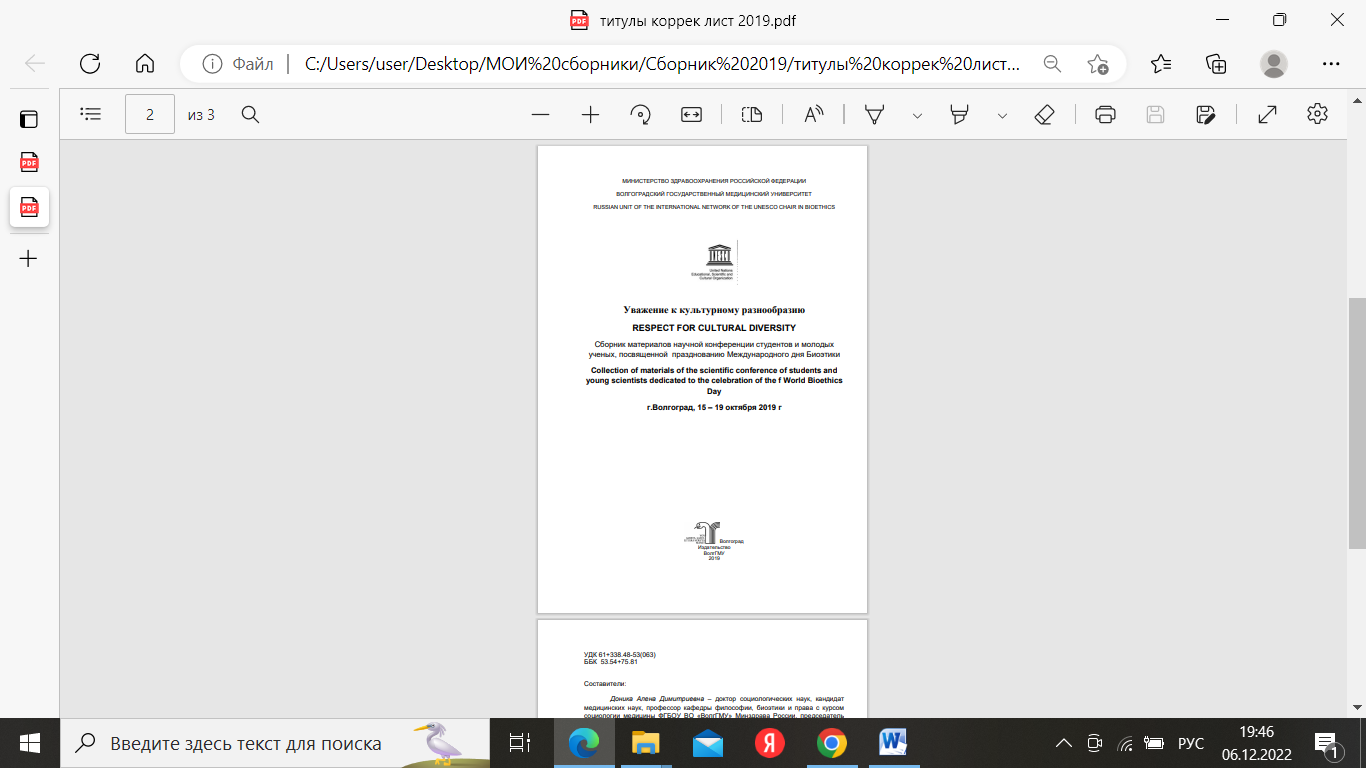 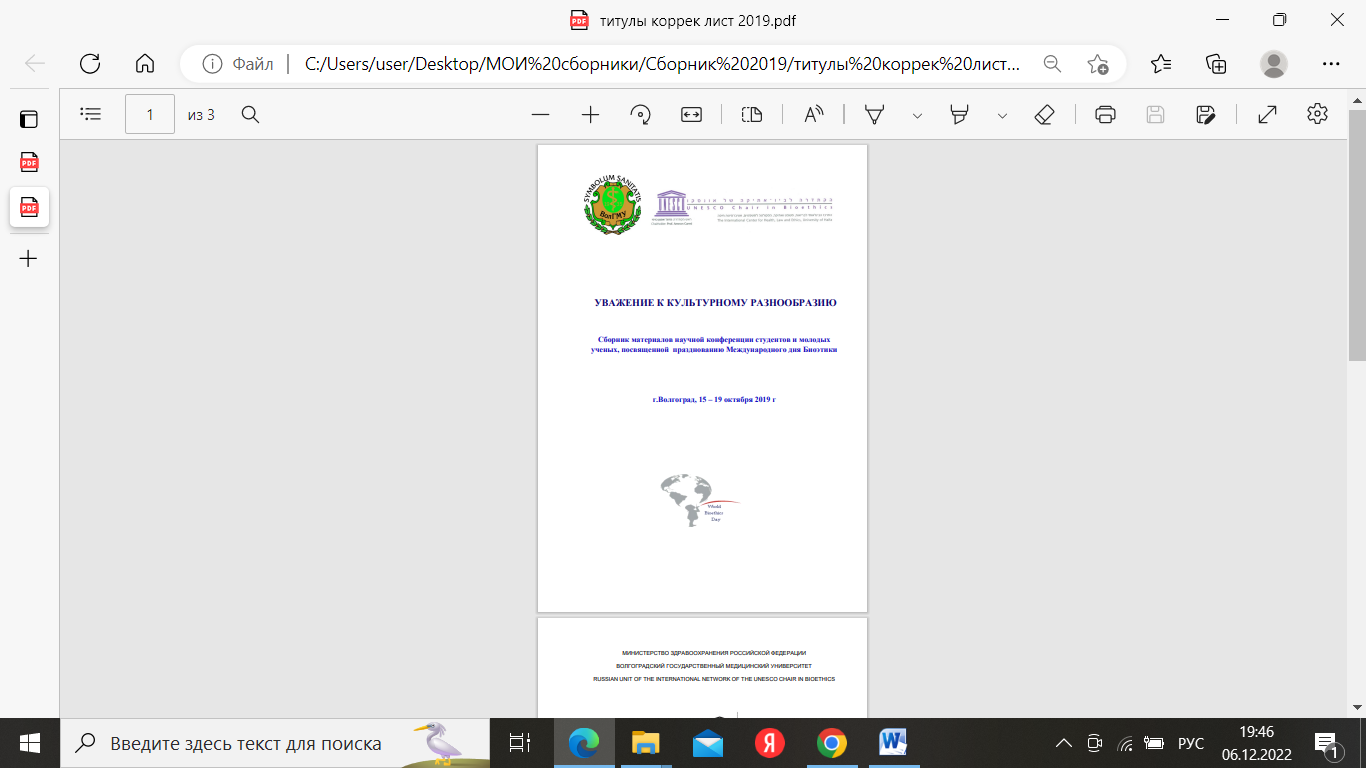 